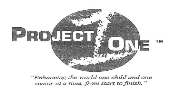 NGO-Member of Economic & Social Counsel to the United Nations.Enhancing the World one Child and one Senior at a time, from “Start to Finish”.Request for endorsement – letter, on the ALTERNATIVE GUN, for U.N. & The US Member States January 18th, 2016
We are asking for your endorsement to the attached letter, and we hope you can add your organization name. These endorsements will send to the ALTERNATIVE BALLISTICS LP members and to the UN Secretary General Mr. Ban Ki-Moon.We have welcomed the steps endorsed by the US Secretary Of State on the ALTERNATIVE GUN.         THE ALTERNATIVE was developed over 10 years ago to aid in saving lives and bridge the gap between lethal and less-lethal force. THE ALTERNATIVE is a bullet capture device that can be attached to the top of a peace officer’s sidearm within seconds. This allows the peace officer an option in lethal force that was never available to them until now. When a suspect has any weapon besides a gun, this allows the peace officer to keep a safe distance and attach THE ALTERNATIVE to their sidearm, then fire the sidearm as normal. The bullet will travel down its intended path being captured by the bullet capture device, slowing the bullet down and increasing its mass. The larger projectile will impact the threat without the damage that a penetrating bullet would cause. THE ALTERNATIVE detaches from the sidearm and the peace officer can follow up with lethal fire if needed. This is a major step forward in preserving human rights and allowing a peace officer to de-escalate a lethal force encounter with the civilians they keep safe. For over a hundred years peace officers have only had side arms to deal with lethal force encounters. Now they have a lightweight affordable option to save lives and make their bullets safer without putting themselves in danger.How does it works:http://www.alternativeballistics.com/how-it-works/how-it-worksPlease send organizational endorsements with country as soon as possible by e-mail to Mr. Bert Davi , Thank you,Mr. Bert Davi, CAO/Project One Inc with UN Ecosoc StatusBert.davi@southeasternconstructionpartners.com, Bert@rdbi.coSoutheastern Construction Partners LLCPelham, Alabama(831) 760-9945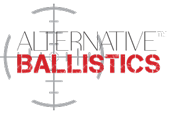 Christian Ellis CEO Alternative Ballistics LPChristian EllisChief Executive OfficerOffice 619.326.4411 Ext 702christian@alternativeballistics.comwww.alternativeballistics.comwww.linkedin.com/pub/christian-ellis/1b/428/b07/Sincerely yours, 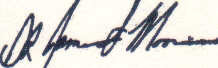 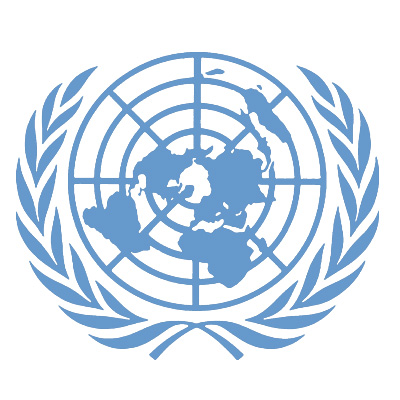 Dr. J. Scott MooreChief/CEOProject One Inc, UN/NGO with ECOSOC StatusMr. Bert Davi CAO/Project One Inc. UN/NGO with ECOSOC StatusMs. Hélène H. Oord, REP/Ambassador to Project One Inc. UN/NGO with ECOSOC StatusEndorsed by:Dr. James Scott MooreChief/CEO Project One Inc.Mr. Bert DaviCAO/Project One Inc.